Job title: Postman or Postwoman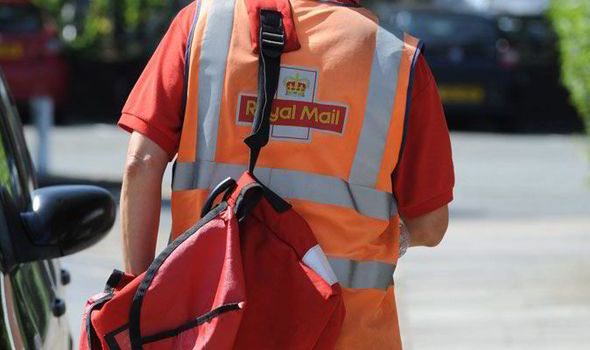 Job title: postman or postwomanPostmen and postwomen sort letters and packages for delivery to homes and businesses.Entry requirements: You could do an express delivery operative intermediate apprenticeship, if you want to work as a delivery driver.Entry requirementsYou'll usually need:some GCSEs, usually including English and maths, for an intermediate apprenticeshipYou can apply directly for delivery work. You don't need any specific qualifications, but your interview will usually include aptitude tests. These are to check that you can read addresses correctly and recognise misaddressed mail.Royal Mail often recruits temporary staff for the Christmas period from September each year. This can be a useful way for you to get some experience and apply for permanent jobs as they come up.Skills required: You'll need:customer service skillsto be thorough and pay attention to detailthe ability to work on your ownpatience and the ability to remain calm in stressful situationsthe ability to accept criticism and work well under pressurethe ability to work well with othersexcellent verbal communication skillsknowledge of English languageto be able to carry out basic tasks on a computer or hand-held deviceWhat you'll do: Your day-to-day duties may include:sorting mail on a sorting frame, getting it into address orderoperating automated equipmentdelivering mail on foot, by a bicycle or by vangetting customer signatures for registered post and recorded deliveriespicking up mail from post boxes, post offices and businessesdealing with wrongly addressed or returned mailmoving mail to and from processing centres, delivery offices, railway stations and airportsWhat you’ll earn: Starter: £13,500Experienced: £25,000
These figures are a guide.Working hours, patterns and environment:You could work from a vehicle or on the road.41 to 43 hours a week, early mornings.Career path and progression:With experience, you could be promoted to higher grades like supervisor and manager. You could move into parcel deliveries, courier jobs or customer care and administration.